Отчето проведенных  мероприятиях  по безопасности учащихся в сети ИНТЕРНЕТ в МБОУ СОШ №6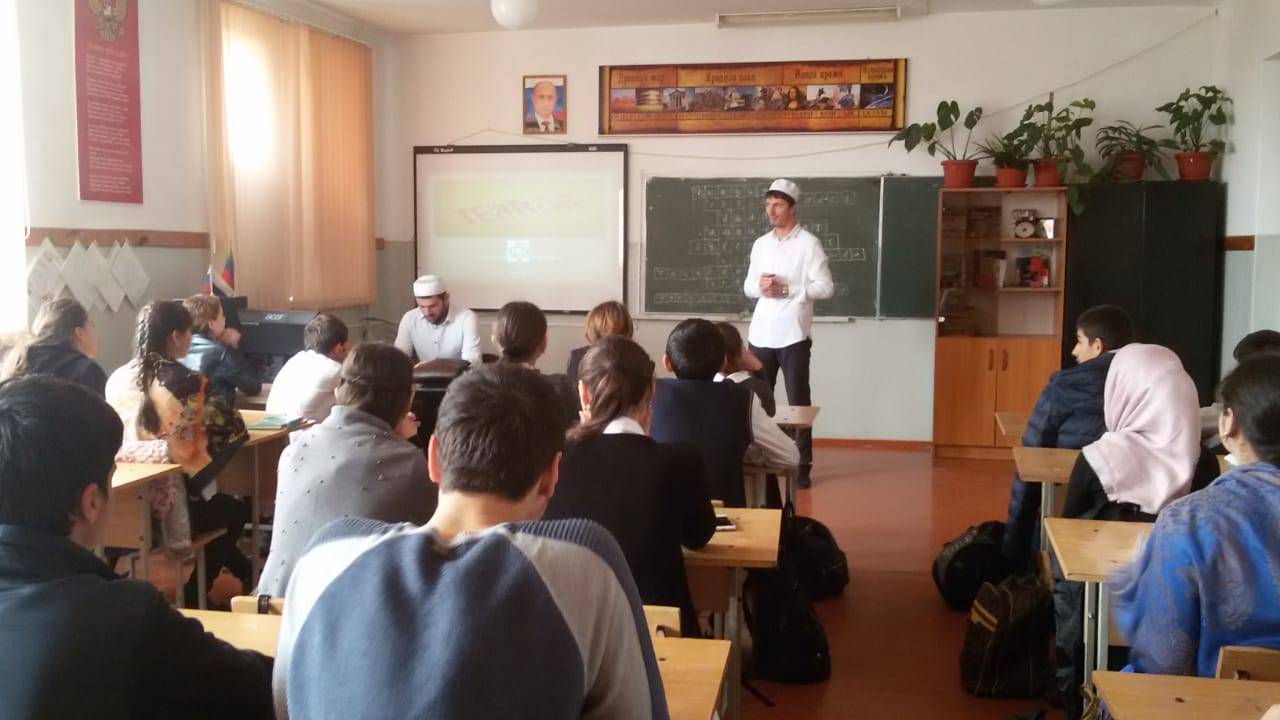 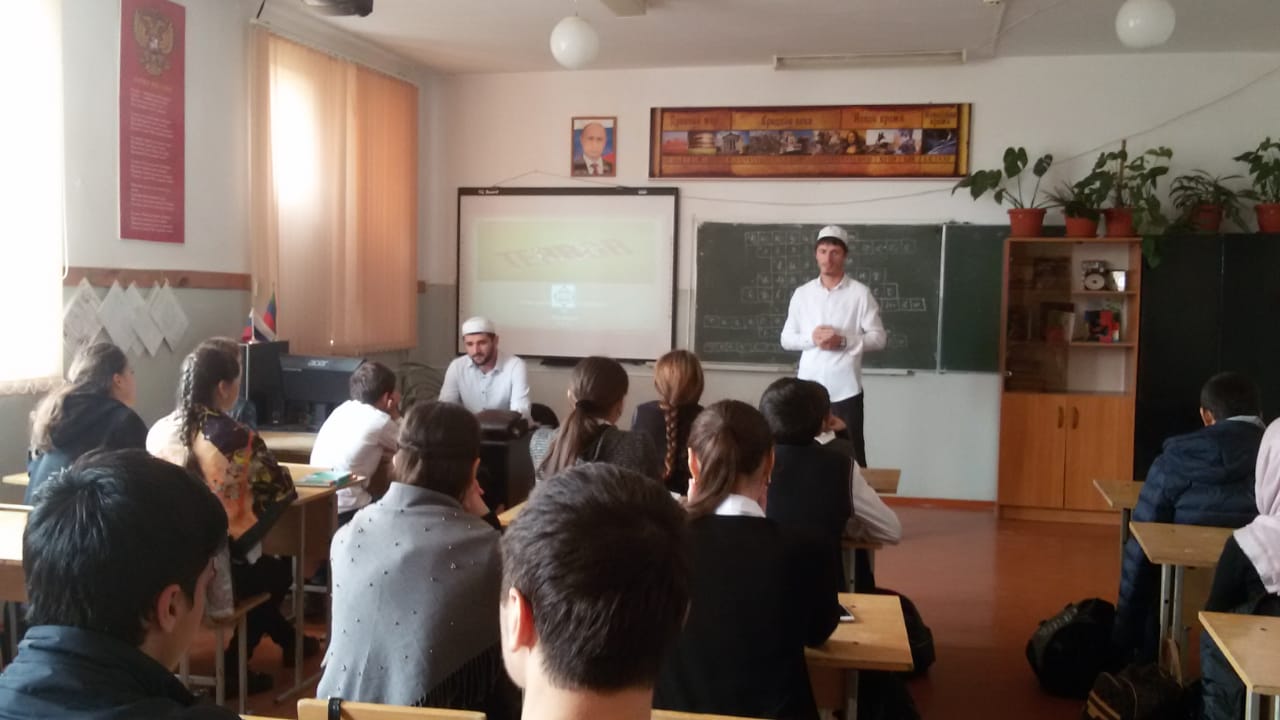 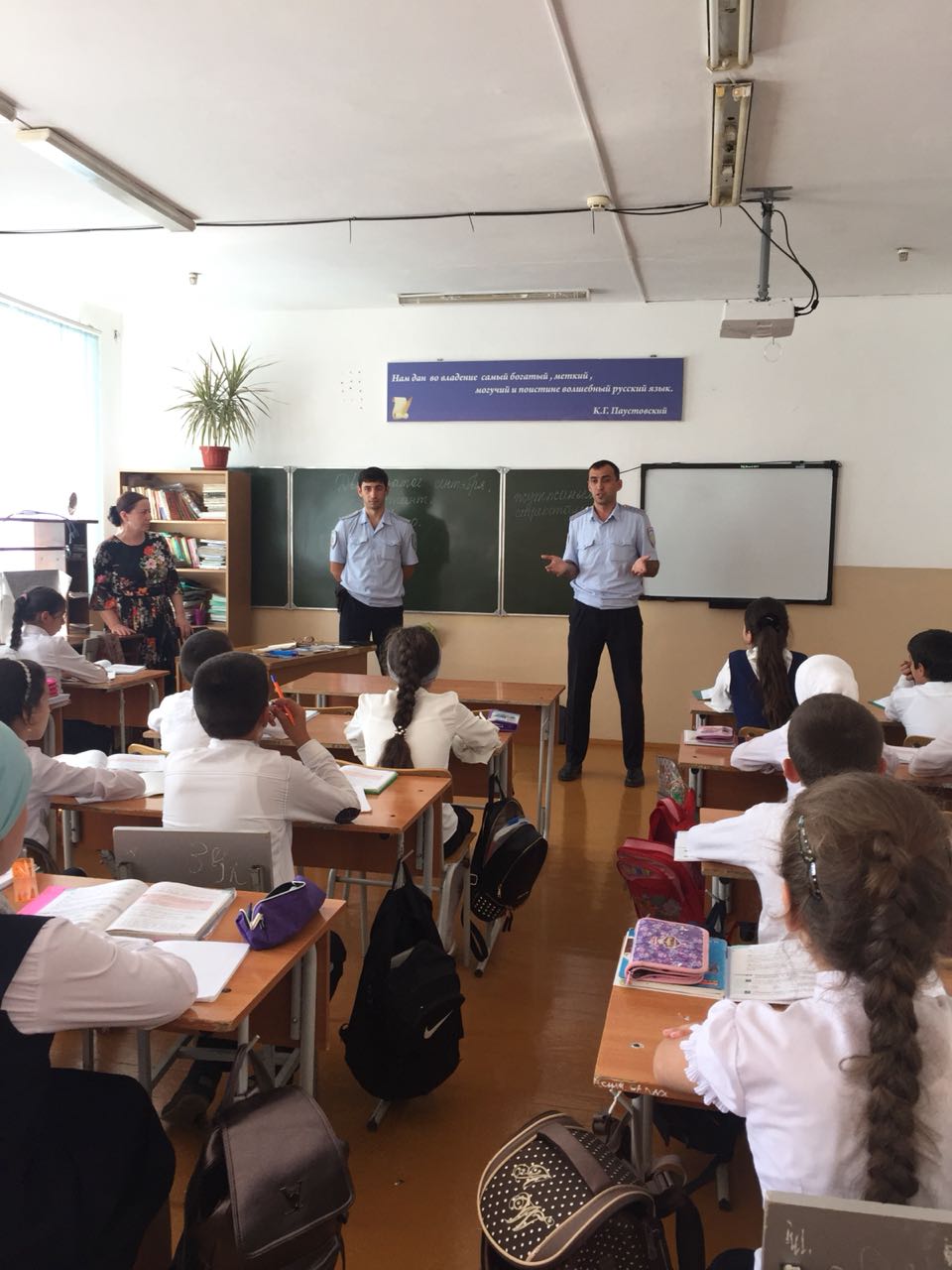 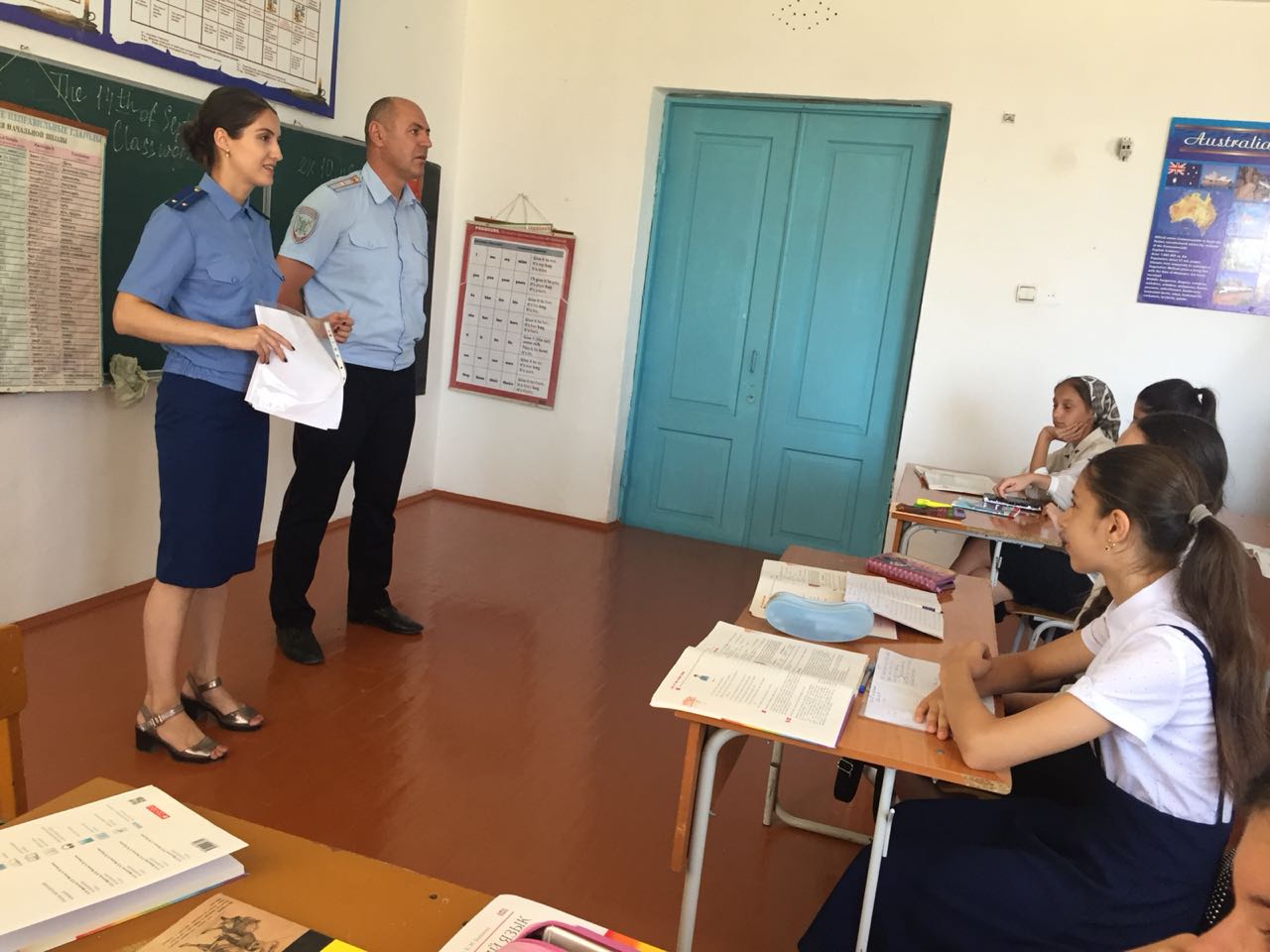 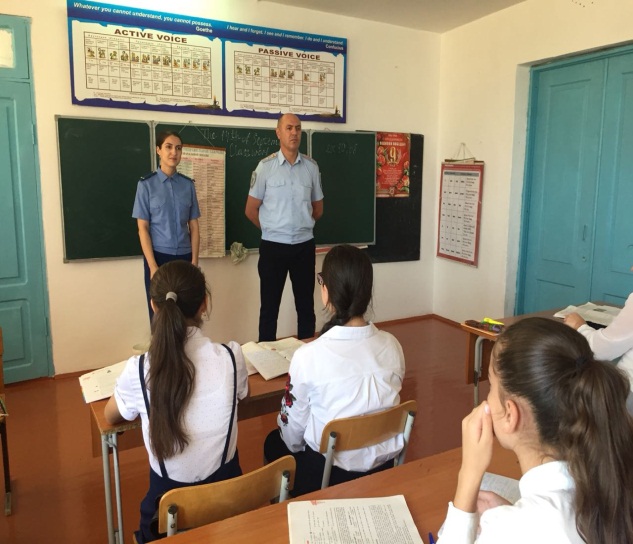 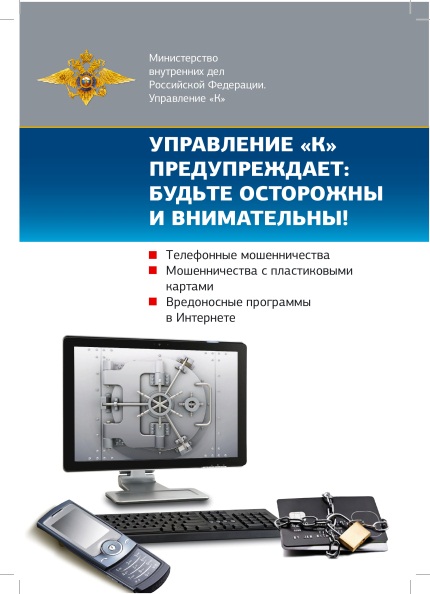 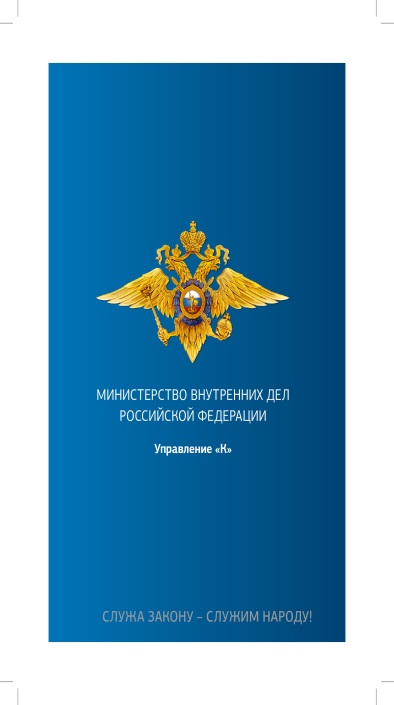 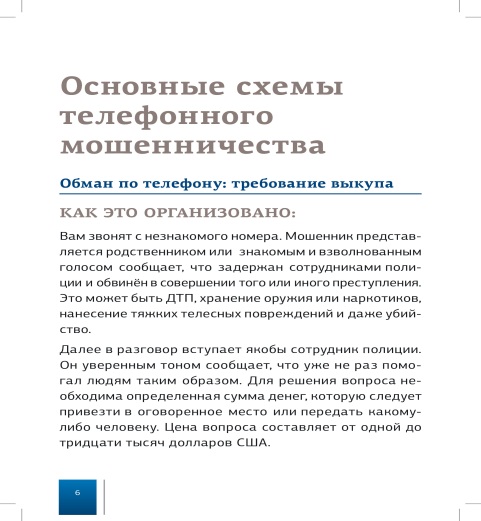 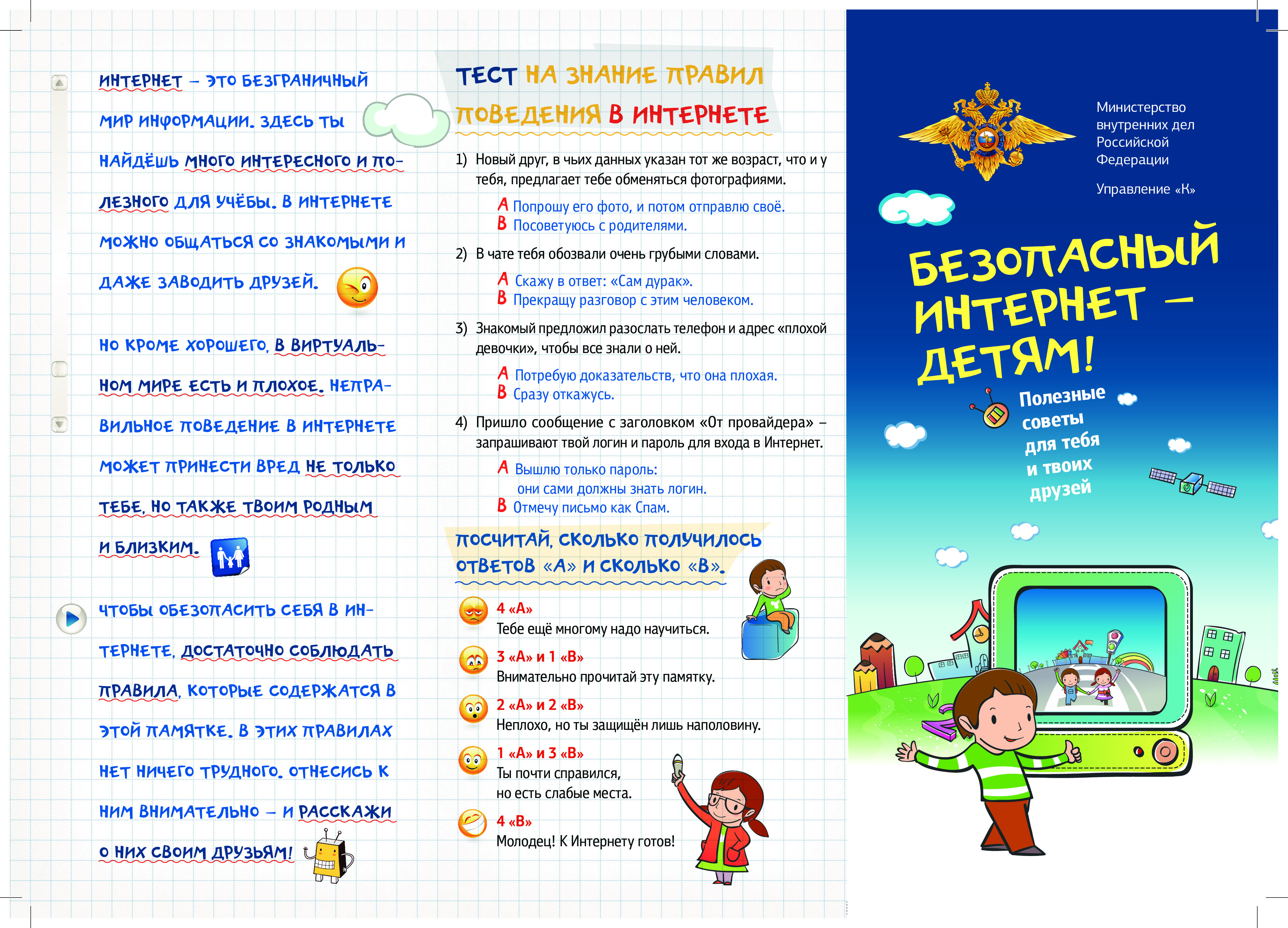 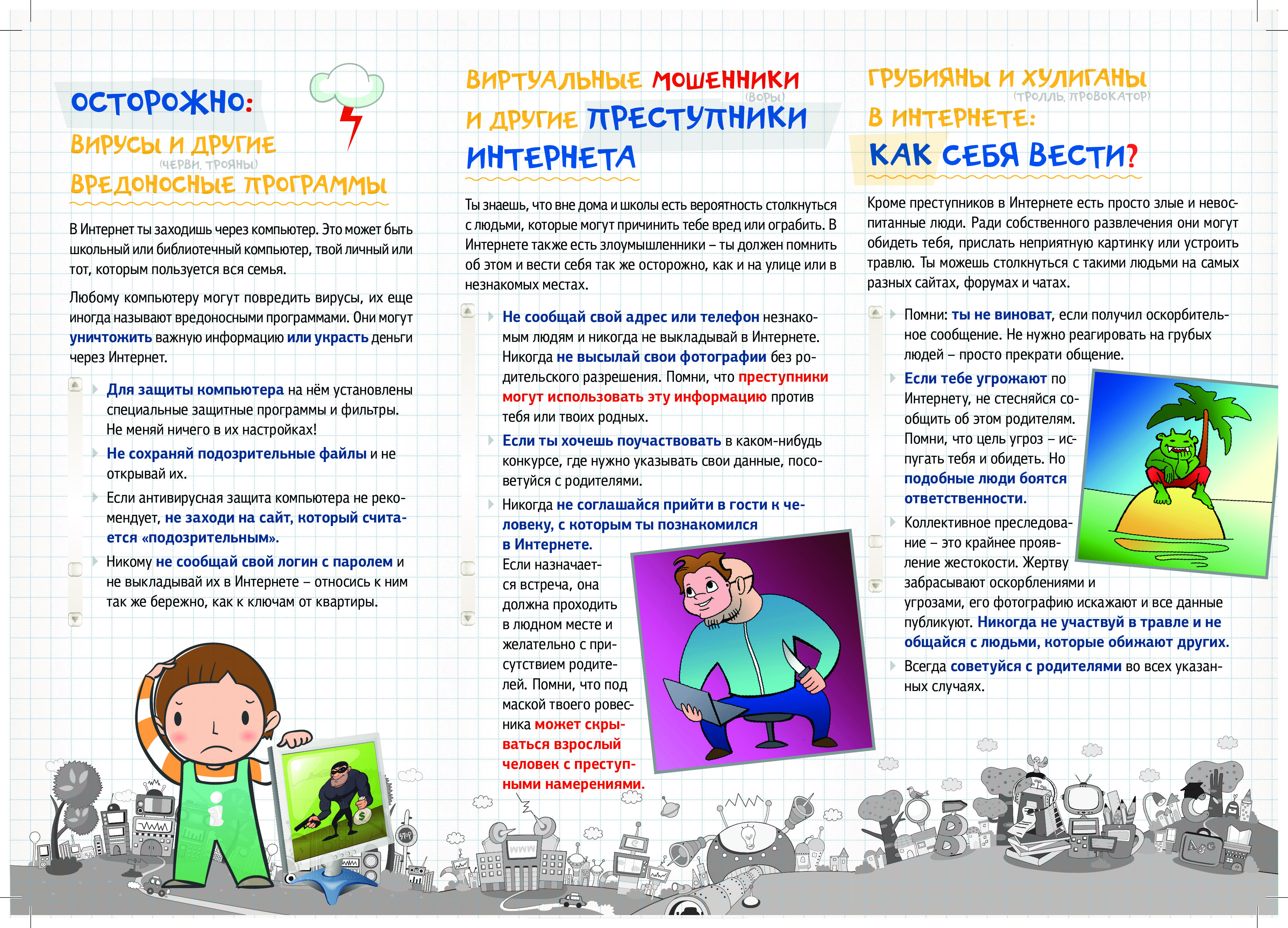 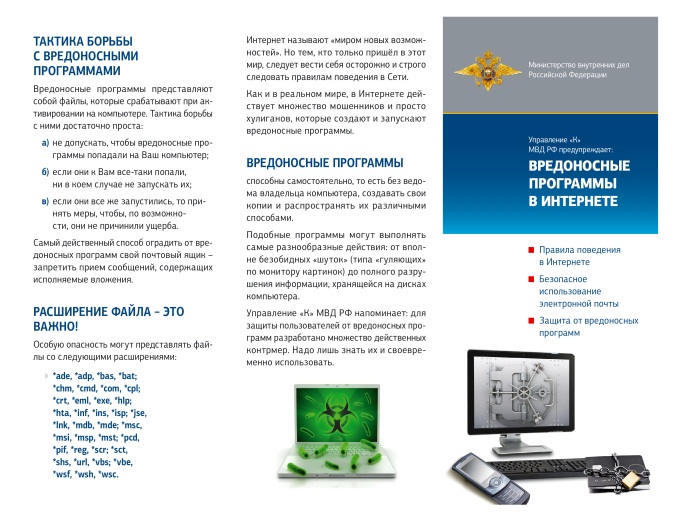 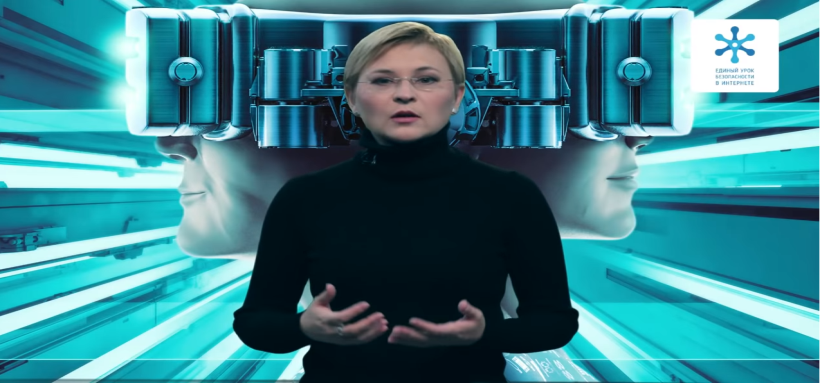 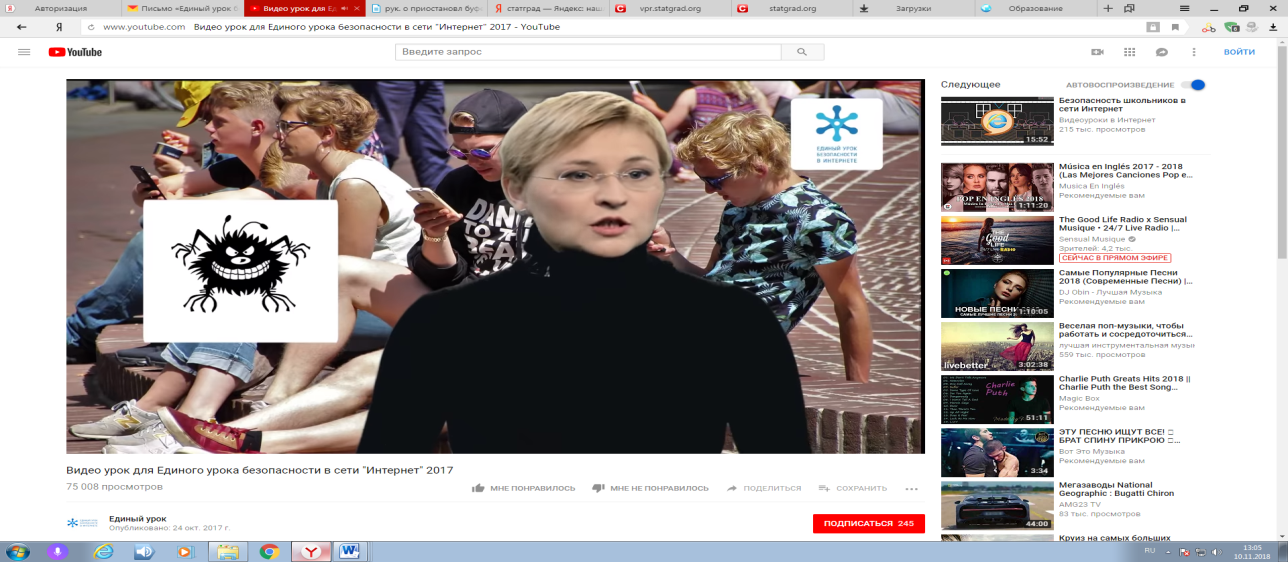 Зам.дир. по ИОП             Хизриева Р.Ю.№ п/пМероприятияСроки исполненияИсполнителиУтверждение плана мероприятий по Безопасности учащихся в сети ИНТЕРНЕТ Сентябрь 2018г.Зам.дир.по ИОПКлассные часы и беседы с обучающимися на тему кибербезопасности, в том числе по вопросам безопасности в социальных сетях. Сентябрь - октябрь 2018г.Зам.дир.по ИОПЗам. дир.по ВРНачальник ОПДН МЛУ МВД РФ на транспорте майор полиции Халаев Р.Г.  Инспектор ПДН МЛУ МВД России старший лейтенант полиции Омаров А. К.Представители Отдела Просвещения Муфтията РДИнформирование родительской общественности, распространения информационных буклетов по проблеме безопасности использования сети Интернет, размещения на сайтах муниципальных органов управления образованием, сайтах образовательных организаций рекомендаций для родителей, направленных на информационную безопасность. сентябрь 2018г.Зам.дир.по ИОПЗам.дир.по ВРКлассные руководителиСоциальный педагогПедагог-психологЕдиный урок «Безопасность в сети ИНТЕРНЕТ»25 октября 2018г.Зам.дир.по ИОПКлассные руководителиОрганизация родительского всеобуча «Информационная безопасность» (в рамках родительских собраний посредством размещения соответствующих материалов на теле- и радиоканалах, в печатных средствах массовой информации, в сети Интернет), проведение мероприятий по пропаганде ответственного отношения родителей к выполнению родительского долга, включая психолого-педагогическую и социально-правовую помощь родителям в воспитании и обеспечении безопасности детей, а также обучение родителей навыкам раннего выявления признаков суицидальных намеренийСентябрь - октябрь 2018г.Зам.дир.по ИОПЗам.дир.по ВРКлассные руководителиСоциальный педагогПедагог-психологКонкурс сочинений (7-11 классы) на тему утверждения жизни и информационной безопасности, например: «Что для тебя Интернет?», «Что бы ты рассказал младшему брату (сестре) об Интернете?» и др.Октябрь  2018г.Зам.дир.по ИОПСоциальный педагогПедагог-психологРаспространение памяток и буклетов об информационной безопасности в сети Интернет Сентябрь - октябрь 2018г.Зам.дир.по ИОПКлассные руководители